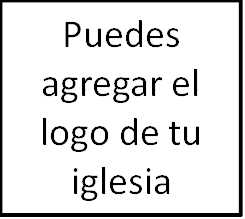 Seminario BásicoTeología de la IglesiaClase 2: Membresía de la iglesia_______________________________________________________________________________________IntroducciónSi estuvo con nosotros la semana pasada, recordará hablamos de la definición de Iglesia. Eso tiene que ser el punto de partida, ya que necesitamos saber lo que vamos a construir antes de empezar la construcción. Una de las cosas que notamos de la narrativa bíblica es que la intención de Dios ha sido el crear un pueblo para sí que mostraría su gloria, y como señalamos la semana pasada de Efesios 3:10, la iglesia no es una opción, sino la parte central del plan de Dios para mostrar su gloria. ¿Pero qué sucede cuando los que dicen representar a su nombre fallan en hacerlo?Vaya conmigo a 1 Corintios 5:1-7:«1 De cierto se oye que hay entre vosotros fornicación, y tal fornicación cual ni aun se nombra entre los gentiles; tanto que alguno tiene la mujer de su padre.2 Y vosotros estáis envanecidos. ¿No debierais más bien haberos lamentado, para que fuese quitado de en medio de vosotros el que cometió tal acción? 3 Ciertamente yo, como ausente en cuerpo, pero presente en espíritu, ya como presente he juzgado al que tal cosa ha hecho.4 En el nombre de nuestro Señor Jesucristo, reunidos vosotros y mi espíritu, con el poder de nuestro Señor Jesucristo,5 el tal sea entregado a Satanás para destrucción de la carne, a fin de que el espíritu sea salvo en el día del Señor Jesús.6 No es buena vuestra jactancia. ¿No sabéis que un poco de levadura leuda toda la masa?7 Limpiaos, pues, de la vieja levadura, para que seáis nueva masa, sin levadura como sois; porque nuestra pascua, que es Cristo, ya fue sacrificada por nosotros».¿Que está pasando aquí?Un hombre se acuesta con la mujer de su padre y la congregación lo tolera.Pablo llama a la iglesia a expulsarlo, para entregarlo a Satanás, no con el fin de su destrucción final, sino para ser restaurado (v. 5).La pregunta que viene a nuestro estudio de hoy es, ¿de que hay que expulsarlo?Bueno, eso es lo que necesitamos aclarar. La respuesta que creo que vamos a encontrar es de ser miembro de la iglesia, pero una vez más, tenemos que escuchar lo que la Escritura enseña en lugar de las ideas del hombre.La Iglesia representa el cieloVamos a Mateo 16. En la primera parte del capítulo, nos encontramos con la advertencia de Jesús a los apóstoles de no confiar en las enseñanzas de los líderes de Israel (Mt. 16:1-12). Eran justos ante sus propios ojos, y así se perdieron de conocer a Jesús, su orgullosa autosuficiencia los cegó de ver a Jesús realmente como es. Entonces, Jesús le habla a Pedro y dice en Mateo 16:15: «¿Quién decís que soy yo?», Simón Pedro responde: «Tú eres el Cristo, el Hijo del Dios viviente», y Jesús afirma la respuesta de Pedro:«Y yo también te digo, que tú eres Pedro, y sobre esta roca edificaré mi iglesia; y las puertas del Hades no prevalecerán contra ella. Y a ti te daré las llaves del reino de los cielos; y todo lo que atares en la tierra será atado en los cielos; y todo lo que desatares en la tierra será desatado en los cielos» (Mateo 16:18-19).Esta es la primera de las dos veces que Jesús habla de la iglesia en los Evangelios. Y observe cómo él conecta la iglesia (v. 18) con las llaves del reino de los cielos (v. 19). La semana pasada observamos que el reino de Dios o el reino de los cielos es el pueblo de Dios en el lugar de Dios bajo el gobierno de Dios. Entonces, ¿cuál es la conexión entre este reino de los cielos que Jesús habla en el versículo 19 y la iglesia en el versículo 18? Bueno, la iglesia tiene el objetivo de mostrar en la tierra quien está y quien no está en el reino de los cielos.En concreto, cuando Jesús habla con Pedro, está interesado en un qué y un quién. ¿Qué es una confesión correcta, y quién es un confesor correcto?Jesús ejerce esa autoridad hacia Pedro, pero luego va un paso más allá. Jesús da a Pedro ya los apóstoles esta misma autoridad: la autoridad delante de un confesor, para escuchar su confesión, y para anunciar un juicio oficial en nombre del cielo.Es o no es una confesión correcta.Y eso es o no es un verdadero confesor.Quiero asegurar que entendamos esto: El que está usando estas llaves del reino tiene la autoridad del cielo, no para hacer un cristiano, sino para declarar que es un cristiano, lo que hacemos a través del bautismo y  del Señor.En Mateo 16, se dice que los apóstoles tienen las llaves. Luego, en Mateo 18, Jesús pone las llaves en las manos de la iglesia local. Observemos:Mateo 18:15-18:«15 Por tanto, si tu hermano peca contra ti, ve y repréndele estando tú y él solos; si te oyere, has ganado a tu hermano. 16 Más si no te oyere, toma aún contigo a uno o dos, para que en boca de dos o tres testigos conste toda palabra. 17 Si no los oyere a ellos, dilo a la iglesia; y si no oyere a la iglesia, tenle por gentil y publicano. 18 De cierto os digo que todo lo que atéis en la tierra, será atado en el cielo; y todo lo que desatéis en la tierra, será desatado en el cielo».Un hombre ha sido confrontado un par de veces debido a su pecado. Él no escucha. Así que en el versículo 17 Jesús dice: «dilo a (¿quién?...) la iglesia». No a un pastor, no a un comité, no a una sesión o presbiterio, sino a la iglesia. La última instancia de apelación es la iglesia.La iglesia local tiene la autoridad del cielo para proteger el «qué» y el «quién» del evangelio... quién y qué en la tierra representa al cielo. Se tienen las llaves, y ¿qué hacemos con las llaves? Ellas abren o cierran puertas, o en otras palabras atar y desatar (como en el v. 18).Jesús ha autorizado a la iglesia local para pararse frente a un confesor, para considerar la confesión del confesor, a considerar su vida, y para anunciar un juicio oficial en nombre del cielo. ¿Es esta confesión correcta? ¿Es este un verdadero confesor? Al igual que hizo Jesús con Pedro.Las Llaves se ejercen a través del Bautismo y la Cena del SeñorAl atar y desatar... ejercemos las llaves... a través del bautismo y  del Señor. Observe Mateo 18:20. Jesús explica esta actividad de usar las llaves en los versículos 17 y 18 con una explicación del «para» en el versículo 20: «Porque donde están dos o tres congregados en mi nombre, allí estoy yo en medio de ellos».¿Qué significa eso de que se reúnen en su nombre? Jesús está hablando de ese lugar donde se ejerce el bautismo. A su vez a Mateo 28:18: «Toda autoridad en el cielo y la tierra me ha sido dada. Por lo tanto, vayan y hagan discípulos, bautizándolos en el nombre del Padre, y del Hijo, y del Espíritu Santo». La iglesia, ya que tiene la autoridad de las llaves, tiene la autoridad para bautizar.El bautismo es un símbolo de una realidad espiritual - una imagen de nuestra unión con Cristo, tanto en su muerte y resurrección. Pero el bautismo no sólo simboliza nuestra unión con Cristo, sino que además es la forma en que el creyente se asocia con el pueblo de Dios.El bautismo es la puerta por así decirlo y se hace una vez. La Cena del Señor se hace regularmente. En estas imágenes del Evangelio, estamos dibujando líneas de demarcación del que está dentro y fuera. ¿Recuerda Mateo 18 o 1 Corintios 5? Cuando alguien dice creer en el nombre de Cristo, pero se niega a abandonar su pecado, su afirmación pierde credibilidad y la iglesia está llamada a remover su afirmación de ser cristiano y de excomulgarle; impedirle el acceso a la Cena del Señor. Ahora bien, esto puede ser difícil, pero es importante que la iglesia siga la Escritura en esto porque la iglesia está llamada a representar, a reflejar la imagen de Dios - la gloria de Dios es supremamente importante; y es importante para el individuo, ya que estamos declarándonos unos a otros la verdad sobre nuestro estado ante Dios en lugar de engañar o halagarnos.El bautismo y la Cena del Señor son signos de juramento por los cuales damos juramentos o votos unos a otros. Profesamos a Cristo, y afirmamos unos a otros como cristianos y miembros unos de otros en la iglesia.Es a través del bautismo y  del Señor que nosotros como cristianos individuales trabajando juntos constituimos una iglesia local y sus miembros. Y Jesús autoriza a los cristianos a hacer esto porque nos da las llaves.¿Recuerdan la definición de la iglesia local que mencionamos la clase anterior?«La iglesia local es un grupo de cristianos que se reúne regularmente en el nombre de Jesús para confirmar y supervisar oficialmente la membresía mutua en Jesucristo y en su Reino a través de la predicación del Evangelio y la práctica de las ordenanzas del Evangelio».Ahora, un par de cosas están llegando a un mayor enfoque. Es oficial, ya que sólo a la iglesia se le ha concedido la autoridad de las llaves, no a un individuo o a un subcomité. Es una reunión, pero esta reunión se define adicionalmente con el propósito de afirmar y supervisar la membresía de cada uno en Cristo y Su reino. Es a través del evangelio porque así es como Dios trae a la vida a los cristianos y las ordenanzas porque ese es el instrumento de la iglesia para ejercer las llaves.¿Para quién es la membresía de la iglesia?Ahora toda esta charla sobre las llaves y atar y desatar plantea una pregunta importante: ¿Cuál es el criterio bíblico para entrar? Y eso es una pregunta importante porque de lo que estamos hablando es de algo más que acomodar, es una cuestión de eternidad. ¿Es igual como un club de campo donde se necesita saber si las personas son adecuadas o conducen un determinado tipo de auto? ¿Es como los militares donde tiene que ser capaz de hacer un cierto número de flexiones y levantamientos de peso? Para responder a esto, vamos a centrar nuestra atención de nuevo al Evangelio según Mateo.¿A quién, en Mateo, hace Jesús un ciudadano del cielo, es decir, un miembro de la iglesia?5:3: «Bienaventurados los pobres en espíritu, porque de ellos es el reino de los cielos».7:21: «No todo el que me dice: Señor, Señor, entrará en el reino de los cielos, sino el que hace la voluntad de mi Padre que está en los cielos».10:32 «A cualquiera, pues, que me confiese delante de los hombres, yo también le confesaré delante de mi Padre que está en los cielos».18:4 «Así que, cualquiera que se humille como este niño, ése es el mayor en el reino de los cielos».Estas son las personas a las que la iglesia debe recibir: los pobres en espíritu, los que siguen la voluntad de Dios, aquellos que reconocen a Cristo, el que se humilla como un niño pequeño.¿Ves el patrón? El cristianismo, y por lo tanto, ser miembro de la iglesia, no es para los fuertes. No es para aquellos que tienen sus asuntos ordenados. Y que están decididos a seguir su propia voluntad... hacerlo a su manera. Es para aquellos que han intentado... y han fracasado.Es para los adolescentes que tenían ciertos ideales morales, pero luego fueron a la universidad y cayeron en pecado.Es para las madres que han tratado con todas sus fuerzas ser las madres perfectas, y se han decepcionado a sí mismas.Es para los jubilados que están llegando al final de su carrera y al mirar atrás, se dieron cuenta: «Todo giraba en torno a mí y mis ambiciones egoístas. Y ahora, ¿que tengo?».El cristianismo y, por tanto, ser miembro de la iglesia, es para las personas que han llegado hasta lo último. Es por eso que en Mateo 9:12 Jesús dijo: «Los que están sanos no tienen necesidad de médico, sino los que están enfermos... Porque no he venido a llamar a justos, sino a pecadores».El Padre celestial ha elegido, increíblemente, representarse a sí mismo en la tierra no con los moralmente perfectos, sino con los moralmente en bancarrota. Es decir, usa a la persona que sabe que él o ella es un pecador, que odia este hecho, y luego se aparta de ese pecado y pone su confianza en la justicia de Cristo.Amigos, este es el corazón del cristianismo. Fuimos creados para el bien. Hicimos el mal. Cristo vivió la vida humilde, mansa, y perfecta que deberíamos haber vivido y, a continuación, murió en la cruz como un sacrificio para pagar el castigo que merecíamos por hacer el mal. Y ahora, llama a cada uno que sea pobre en espíritu, que tenga hambre y sed de su justicia, a abandonar ese pecado, y seguirle como Salvador y Rey.Triángulo de la MembresíaMuy bien, así que, ¿Qué pasa si después de todo esto de las llaves del reino y atar y desatar todavía tiene preguntas sobre la membresía de la iglesia? Es decir, ¿donde está la membresía de la iglesia de verdad en la Biblia? Una forma útil para responder a esta pregunta es leer a través del N. T. con esta pregunta en mente: ¿Qué enseña la Biblia acerca de cómo debe relacionarse el cristiano con la iglesia local?Amarse unos a otrosRomanos 15:1: «Así que, los que somos fuertes debemos soportar las flaquezas de los débiles, y no agradarnos a nosotros mismos».Romanos 12:13; 15-16: «Compartiendo para las necesidades de los santos; practicando la hospitalidad. Gozaos con los que se gozan; llorad con los que lloran. Unánimes entre vosotros; no altivos, sino asociándoos con los humildes. No seáis sabios en vuestra propia opinión».Alentarse unos a otrosHebreos 10:24-25: «Y considerémonos unos a otros para estimularnos al amor y a las buenas obras; no dejando de congregarnos, como algunos tienen por costumbre, sino exhortándonos; y tanto más, cuanto veis que aquel día se acerca».Cuidarse unos a otros1 Corintios 5 y Mateo 18.Obedecer a los líderesHebreos 13:17: «Obedeced a vuestros pastores, y sujetaos a ellos; porque ellos velan por vuestras almas, como quienes han de dar cuenta; para que lo hagan con alegría, y no quejándose, porque esto no os es provechoso».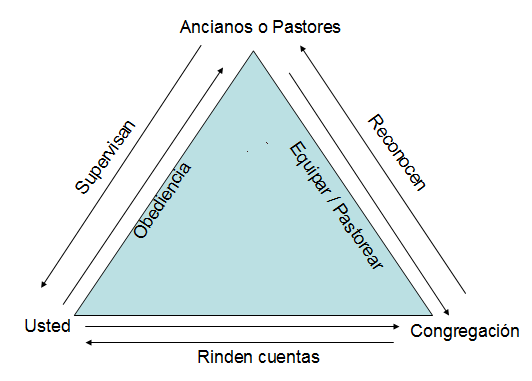 Entonces, ¿ve usted cómo el N. T. nos llama a relacionarnos entre nosotros dentro de la iglesia?Pero esto plantea una pregunta secundaria: ¿a qué iglesia? En otras palabras, Hebreos 13 nos llama a obedecer a nuestros pastores, ¿pero a qué pastores? ¿A cada pastor de cada iglesia? Los ancianos son responsables ante Dios por las almas que velan, pero ¿cuales cristianos? La congregación tiene la responsabilidad de afirmar una profesión de fe y de remover o disciplinar a alguien cuando hay pecado sin arrepentimiento, ¿pero a qué personas se aplica? Lo que todo esto supone es una iglesia local, una membresía donde hay un «dentro» y un «afuera». La membresía es simplemente un compromiso consciente respecto a los demás cristianos (al amor, cuidado, aliento), una sumisión a su autoridad como congregación y para los ancianos que dan supervisión.Preguntas de discusión1) ¿No es todo esto de «dentro» y «afuera» algo sin amor? ¿Cómo debemos pensar en el amor en el contexto de la membresía de la iglesia?2) ¿Cuáles son las cosas que una iglesia puede hacer para mantener la línea que diferencia la iglesia y el mundo clara?3) ¿Cómo podemos fomentar una cultura de discipulado?Primera edición en español: 2019Copyright © 2019 por 9Marks para esta versión española